Special Education Department Chair Agenda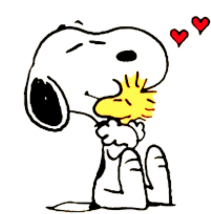 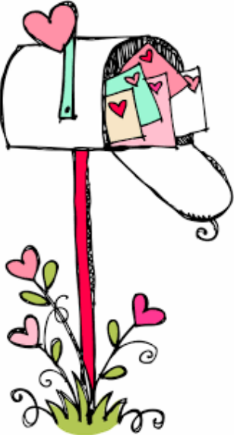 February 7, 2019 - www.deerparksped.weebly.com Celebrations!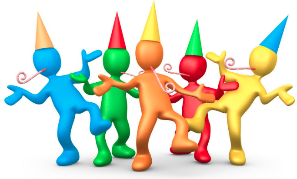               Topic   IssuesNotesSpecial Ed UpdatesSpecial Educator ArticlesRestraints and Seclusion articleMedicaid Billing- ESHARS-We lost money for students who were not billed on prior to Oct. 1st- Time defaults to 6-6:05 so verify your times- Have to have a minimum of 8 minutes for us to get paid for billable servicesBILL EACH MONTH!! This info was shared in an email from Paula Pereira.ARD/ESPED ProceduresOperating Guidelines- purchased an online program and will be updating throughout the year and summerARDS Processed and to parents within 2 weeks UPDATE & ARCHIVE goal progress at end of each 9 weeks**Teacher Updates/Changes made no later than the end of the next school day following the ARDIEP GoalsAlign with areas of critical need from PLAAF:TEKS Based IEP Goals…What does that mean to you? What do you do with un-masterd goals at end of year?  **Updated IEP goals from previous year need to be taken to the current year Annual ARD meeting to turn in to Assessment staff. STAAR/EOCMake sure that Testing pages are accurate GET RID of OLD stuffProject for next year-include accommodations for current & projected yearBMK & CBA Tracking Are you tracking or graphing benchmarks and CBAs? -a form is on the WeeblySTAAR Alt 2Training deadline: March 15-Preview: March 18-March 29-Assessment: April 1-April 23(Trained STAAR Alt & TELPAS Alt Feb. 6th)Region 4- http://www.esc4.net/specialeducation/low-incidence-disabilities STAAR Alt – released tests https://tea.texas.gov/Student_Testing_and_Accountability/Testing/STAAR_Alternate/STAAR_Alternate_2_Released_Test_Questions/Purchase OrdersMust include S&H with totalTurn packing slips in to Carol CarterDEADLINES: Feb. 8th – Elementary/PPCDTurn in Kroger receipt and yellow formSupply orders pay attention to your due datesJan. 24 & 25Feedback on: Accommodations & Levels of SupportDocumenting AccommodationsSkyward Gradebook Comments section*will working with Sue Pike to create dropdown of accommodation options.Special Education Staffing & Positions 19-20SC: Co-Teacher & SLC teacherDPE: SLC/SLS teacher Elementary - February 21st Secondary - April 5th  Transition DaysECC to elementaryPWE to DWEElementary to Jr HighJr High to HS-April 18th JH/HS Transition Day: 8:00-DWJH, 9:15-DPJH, 10:30-FJH, 1:00-BJH & 2:15 NC-SC-Each campus needs to meet with their feeders to discuss students (invite Michele and Misti)CPIFull Course Trainings:  April 23rd , July 9th Refresher Course Trainings: May 7th:    12:00—3:00May 31st : 8:30-11:30 & 12:30–3:30*The summer trainings on May 31st and July 9th can count toward exchange days.Consultant DatesHope - PASS: Feb. 11  DWJH AM / FE PMSharon Azar – March 1st: admin trainingMarch 28 & 29: Co-Teach ObservationsSusan Catlett – Feb. 2o, March 7, April 4, May 2nd end of year wrap-upTentative ESY datesMonday – Thursday:JH/HS- 8:30-11:30 & Elem: 8:00-12:00Workday: June 13Session 1: June 17-20 , 24-27Session 2: July 8-11, 15-18-Elementary location has not been determined-Secondary will be at North Campus-Students can attend 1 session or both-Staff can request to work 1 session or both- regression & recoupment data/ loss of critical skills see description from operating guidelines- Deadline for ESY Paperwork May 8th – turn in to Paula Pereira-Secondary: Social Skills CampJH SSI Summer School document on WeeblyRti Academics ProtocolElementary Please stay after for a few minutes! – Denise BatchelorSchedulesPlease send updated:Case Manager ListStudent ListTeacher & Para SchedulesBurning Questions???????